This form should be used for either an elective or a compulsory course being proposed and for a curriculum development process for an undergraduate curriculum at Çankaya University, Faculty of Arts and Sciences. Please fill in the form completely and submit the print-out carrying the approval of the Department Chair to the Dean's Office and mail its electronic copy to serpilkilic@cankaya.edu.tr. Upon receipt of both copies, the print-out will be forwarded to the Faculty Academic Board for approval. Incomplete forms will be returned to the Department. The approved form is finally sent to the President’s office for approval by the Senate.Part I.  Basic Course InformationPart II.  Detailed Course InformationTotal Workloads are calculated automatically by formulas. To update all the formulas in the document first press CTRL+A and then press F9. Scale for contribution  to a qualification: 0-none, 1-little, 2-moderate, 3-considerable, 4-highestPart III New Course Proposal Information State only if it is a new coursePart IV Approval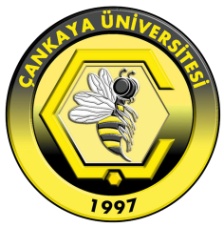 ÇANKAYA UNIVERSITYFaculty of Arts and SciencesCourse Definition FormDepartment NameENGLISH LANGUAGE AND LITERATUREENGLISH LANGUAGE AND LITERATUREENGLISH LANGUAGE AND LITERATUREENGLISH LANGUAGE AND LITERATUREDept. Numeric CodeDept. Numeric CodeCourse CodeNumber of Weekly Lecture HoursNumber of Weekly Lab/Tutorial HoursNumber of Credit HoursCourse Web Sitehttp:// ell.cankaya.edu.trhttp:// ell.cankaya.edu.trhttp:// ell.cankaya.edu.trhttp:// ell.cankaya.edu.trECTS CreditECTS CreditCourse NameThis information will appear in the printed catalogs and on the web online catalog.Course NameThis information will appear in the printed catalogs and on the web online catalog.English NameLiterary Translation Turkish NameEdebi Çeviri Course Description Provide a brief overview of what is covered during the semester. This information will appear in the printed catalogs and on the web online catalog. Maximum 60 words.This course looks at various ways of translating literary texts (primarily between Turkish and English). Through analyzing the literary and linguistic structures of texts, as well as their content, form, diction, and other stylistic features, students will engage in producing translations in various genres of literature, with special emphasis being placed on translating denotations and connotations of words and phrases in their appropriate contexts, based on their understanding of the historical contexts and evolution of language. The course will also provide perspectives on  some of the issues involved in literary translation; in particular, what constitutes a “literary” translation, and the relationship between the creative freedom of the translator and the various types of constraints translations operate under.Prerequisites (if any)Give course codes and check all that are applicable.1st2nd2nd2nd3rd3rd4thPrerequisites (if any)Give course codes and check all that are applicable.Prerequisites (if any)Give course codes and check all that are applicable. Consent of the Instructor Consent of the Instructor Consent of the Instructor Senior Standing Give others, if any.  Give others, if any.  Give others, if any. Co-requisites (if any)1st2nd2nd2nd3rd4th4thCo-requisites (if any)Course Type  Check all that are applicable Must course for dept.       Must course for other dept.(s)       Elective course for dept.       Elective course for other dept.(s) Must course for dept.       Must course for other dept.(s)       Elective course for dept.       Elective course for other dept.(s) Must course for dept.       Must course for other dept.(s)       Elective course for dept.       Elective course for other dept.(s) Must course for dept.       Must course for other dept.(s)       Elective course for dept.       Elective course for other dept.(s) Must course for dept.       Must course for other dept.(s)       Elective course for dept.       Elective course for other dept.(s) Must course for dept.       Must course for other dept.(s)       Elective course for dept.       Elective course for other dept.(s) Must course for dept.       Must course for other dept.(s)       Elective course for dept.       Elective course for other dept.(s)Course ClassificationGive the appropriate percentage for each category.Course ClassificationGive the appropriate percentage for each category.Course ClassificationGive the appropriate percentage for each category.Course ClassificationGive the appropriate percentage for each category.Course ClassificationGive the appropriate percentage for each category.Course ClassificationGive the appropriate percentage for each category.CategorySocial SciencesLanguagesPercentage9010Course Objectives Maximum 100 words.To:Introduce students to issues in literary translation,Raise language awareness,Give students the ability to compare the structures of languages from literary and linguistic perspectives,Enable students to make use of and broaden their grammar, syntax and vocabulary, accurately and with confidence.Learning Outcomes Explain the learning outcomes of the course. Maximum 10 items.Students will:increase their understanding of both the source and the target language,receive ample practice in reworking grammatical structures in both languages,improve their skills in analyzing and synthesizing literary texts in both languages,develop a degree of  competence in comparing and contrasting literary texts through their linguistic contexts.Textbook(s) List the textbook(s), if any, and other related main course material.Textbook(s) List the textbook(s), if any, and other related main course material.Textbook(s) List the textbook(s), if any, and other related main course material.Textbook(s) List the textbook(s), if any, and other related main course material.Textbook(s) List the textbook(s), if any, and other related main course material.Author(s)TitlePublisherPublication YearISBNBozkurt, Bülent, eds., et al.ÇeviriAnkara: Hacettepe Üniversitesi Yayınları1982Mirici, Hakkı and Özlem SakaUygulamalı Çeviri RehberiAnkara: Hacettepe-Taş.975 8506 71 4Chamberlin, Dennis, and Gillian WhiteEnglish for TranslationCambridge: Cambridge UP19830 521 20989 7Chamberlin, Dennis, and Gillian WhiteAdvanced English for TranslationCambridge: Cambridge UP19830 521 21630 3Reference Books List, if any, other reference books to be used as supplementary material.Reference Books List, if any, other reference books to be used as supplementary material.Reference Books List, if any, other reference books to be used as supplementary material.Reference Books List, if any, other reference books to be used as supplementary material.Reference Books List, if any, other reference books to be used as supplementary material.Author(s)TitlePublisherPublication YearISBNİsmail BOZTAŞ ve Şirin Okyayuz YENERAçıklamalı Çeviri Terimleri SözlüğüAnkara: Siyasal Yayınevi1999ISBN 975 6325 30 5 (2.Baskı)       Teaching Policy Explain how you will organize the course (lectures, laboratories, tutorials, studio work, seminars, etc.)The teaching focuses on lectures and class discussions, and students are expected to translate assigned texts before coming to class.Laboratory/Studio Work Give the number of laboratory/studio hours required per week, if any, to do supervised laboratory/studio work and list the names of the laboratories/studios in which these sessions will be conducted.None.Computer Usage Briefly describe the computer usage and the hardware/software requirements for the course.PP presentations.Course Outline List the weekly topics to be covered.  Course Outline List the weekly topics to be covered.  WeekTopic(s)1•	Pretest •	Edebiyat Çevirisi ve Metinsellik •	Çeviribilim Açısından Edebiyat Çevirisi 2•	Karşılaştırmalı Edebiyat Biliminin Hazırlayıcısı: Edebî   “•	Çeviri Etkinliği •	Literary Translation: A Practical Guide/Clifford E. Landers•	Preface•	3•	Why Do Literary Translation?•	The Uniqueness of Literary Translation•	An Ephemeral Art•	 Getting started•	 How many languages?•	 Familiarity4     Translating Texts from English into Turkish5     Translating Texts from English into Turkish6     Translating Texts from English into Turkish7     Translating Texts from English into Turkish8     Midterm Exam9     Translating Texts from Turkish into English   10     Translating Texts from Turkish into English   11     Translating Texts from Turkish into English   12     Translating Texts from Turkish into English   13     Translating Texts from Turkish into English   14     Translating Texts from Turkish into English   Grading Policy List the assessment tools and their percentages that may give an idea about their relative importance to the end-of-semester grade.Grading Policy List the assessment tools and their percentages that may give an idea about their relative importance to the end-of-semester grade.Grading Policy List the assessment tools and their percentages that may give an idea about their relative importance to the end-of-semester grade.Grading Policy List the assessment tools and their percentages that may give an idea about their relative importance to the end-of-semester grade.Grading Policy List the assessment tools and their percentages that may give an idea about their relative importance to the end-of-semester grade.Grading Policy List the assessment tools and their percentages that may give an idea about their relative importance to the end-of-semester grade.Grading Policy List the assessment tools and their percentages that may give an idea about their relative importance to the end-of-semester grade.Grading Policy List the assessment tools and their percentages that may give an idea about their relative importance to the end-of-semester grade.Grading Policy List the assessment tools and their percentages that may give an idea about their relative importance to the end-of-semester grade.Assessment ToolQuantityPercentageAssessment ToolQuantityPercentageAssessment ToolQuantityPercentageHomework30%Case StudyAttendanceQuiz(es)Lab WorkField StudyMidterm Exam1     30%Classroom Participation10%ProjectTerm PaperOral PresentationFinal Exam130%ECTS WorkloadList all the activities considered under the ECTS.ECTS WorkloadList all the activities considered under the ECTS.ECTS WorkloadList all the activities considered under the ECTS.ECTS WorkloadList all the activities considered under the ECTS.ActivityQuantityDuration(hours)Total Workload(hours)Attending Lectures (weekly basis)14342Attending  Labs/Recitations (weekly basis)Compilation and finalization of course/lecture notes (weekly basis)14228Collection and selection of relevant material (once)Self study of relevant material (weekly basis)14342Take-home assignmentsPreparation for quizzesPreparation for mid-term exams (including the duration of the exams)11616Preparation of term paper/case-study report (including oral presentation)Preparation of term project/field study report (including oral presentation)Preparation for final exam (including the duration of the exam)12222TOTAL WORKLOAD / 25TOTAL WORKLOAD / 25TOTAL WORKLOAD / 25150/25ECTS CreditECTS CreditECTS Credit6Program Qualifications vs. Learning Outcomes Consider the program qualifications given below as determined in terms of learning outcomes and acquisition of capabilities for all the courses in the curriculum. Look at the learning outcomes of this course given above. Relate these two using the Likert Scale by marking with X in one of the five choices at the right.Program Qualifications vs. Learning Outcomes Consider the program qualifications given below as determined in terms of learning outcomes and acquisition of capabilities for all the courses in the curriculum. Look at the learning outcomes of this course given above. Relate these two using the Likert Scale by marking with X in one of the five choices at the right.Program Qualifications vs. Learning Outcomes Consider the program qualifications given below as determined in terms of learning outcomes and acquisition of capabilities for all the courses in the curriculum. Look at the learning outcomes of this course given above. Relate these two using the Likert Scale by marking with X in one of the five choices at the right.Program Qualifications vs. Learning Outcomes Consider the program qualifications given below as determined in terms of learning outcomes and acquisition of capabilities for all the courses in the curriculum. Look at the learning outcomes of this course given above. Relate these two using the Likert Scale by marking with X in one of the five choices at the right.Program Qualifications vs. Learning Outcomes Consider the program qualifications given below as determined in terms of learning outcomes and acquisition of capabilities for all the courses in the curriculum. Look at the learning outcomes of this course given above. Relate these two using the Likert Scale by marking with X in one of the five choices at the right.Program Qualifications vs. Learning Outcomes Consider the program qualifications given below as determined in terms of learning outcomes and acquisition of capabilities for all the courses in the curriculum. Look at the learning outcomes of this course given above. Relate these two using the Likert Scale by marking with X in one of the five choices at the right.Program Qualifications vs. Learning Outcomes Consider the program qualifications given below as determined in terms of learning outcomes and acquisition of capabilities for all the courses in the curriculum. Look at the learning outcomes of this course given above. Relate these two using the Likert Scale by marking with X in one of the five choices at the right.NoProgram QualificationsContributionContributionContributionContributionContributionNoProgram Qualifications012341.Students will have a high general level of Englishx2.Students will have a reasonable knowledge of Linguisticsx3.Students will be able to express themselves imaginatively and to innovate. They will be keen to build on and extend their knowledgex4.Students will be able to respond to and discuss literary texts orallyx5.Students will take an active role in ethical issues related to their area of study. They will take responsibility in matters of cultural heritage.x6.Students will have the ability to think analytically and express their judgements, especially in essay formx7.Students will plan and contribute to social and cultural events, taking responsibility, whether in teams or in individual workx8.Students will learn to serve society by passing on knowledge, and by contributing, whether in schools, cultural institutions, or elsewherex9.Students will have a competence in using computersX10.Students will be able to give up-to-date assessments of literary periods in English literaturex11.Students will have an ability to discuss culture with a knowledge of related disciplines and subjects like multiculturalism and gender studiesx12.Students will have knowledge of main research techniques and methods. They will be able to use source materialsx13.Students will be  able to assess  other literatures than Englishx14.Students will have a background in literary theory x15.Students will have a training in translationxIs the new course replacing a former course in the curriculum?Is the new course replacing a former course in the curriculum?Is the new course replacing a former course in the curriculum?Is the new course replacing a former course in the curriculum?YesNoFormer Course’s Code Former Course’s Code Former Course’s Code Former Course’s Code Former Course’s NameFormer Course’s NameIs the new course replacing a former course in the curriculum?Is the new course replacing a former course in the curriculum?Is the new course replacing a former course in the curriculum?Is the new course replacing a former course in the curriculum?YesNoIs there any similar course which has content overlap with other courses offered by the university?Is there any similar course which has content overlap with other courses offered by the university?Is there any similar course which has content overlap with other courses offered by the university?Is there any similar course which has content overlap with other courses offered by the university?YesNoMost Similar Course’s Code Most Similar Course’s Code Most Similar Course’s Code Most Similar Course’s Code Most Similar Course’s NameMost Similar Course’s NameIs there any similar course which has content overlap with other courses offered by the university?Is there any similar course which has content overlap with other courses offered by the university?Is there any similar course which has content overlap with other courses offered by the university?Is there any similar course which has content overlap with other courses offered by the university?YesNoFrequency of Offerings Check all semesters in which the course is to be offered.Frequency of Offerings Check all semesters in which the course is to be offered.Frequency of Offerings Check all semesters in which the course is to be offered.Frequency of Offerings Check all semesters in which the course is to be offered. Fall           Spring           Summer Fall           Spring           Summer Fall           Spring           Summer Fall           Spring           Summer Fall           Spring           Summer Fall           Spring           Summer Fall           Spring           Summer Fall           Spring           SummerFirst OfferingAcademic YearAcademic YearSemesterSemester Fall             Spring Fall             Spring Fall             SpringMaximum Class Size ProposedMaximum Class Size ProposedStudent Quota for Other DepartmentsStudent Quota for Other DepartmentsStudent Quota for Other DepartmentsStudent Quota for Other DepartmentsApproximate Number of Students Expected to Take the CourseApproximate Number of Students Expected to Take the CourseApproximate Number of Students Expected to Take the CourseJustification for the proposalMaximum 80 wordsJustification for the proposalMaximum 80 wordsJustification for the proposalMaximum 80 wordsJustification for the proposalMaximum 80 wordsJustification for the proposalMaximum 80 wordsJustification for the proposalMaximum 80 wordsJustification for the proposalMaximum 80 wordsJustification for the proposalMaximum 80 wordsJustification for the proposalMaximum 80 wordsJustification for the proposalMaximum 80 wordsJustification for the proposalMaximum 80 wordsJustification for the proposalMaximum 80 wordsThis has now been made a first-year course. Translation is not only an important skill which students will need in their future careers, but also an important area of study, and a useful way of progressing in accuracy and confidence in English. First-year students’ English will improve greatly as they master the contrasting syntax in English and Turkish, and they will also build a more specialized vocabulary for various types of literary translation.This has now been made a first-year course. Translation is not only an important skill which students will need in their future careers, but also an important area of study, and a useful way of progressing in accuracy and confidence in English. First-year students’ English will improve greatly as they master the contrasting syntax in English and Turkish, and they will also build a more specialized vocabulary for various types of literary translation.This has now been made a first-year course. Translation is not only an important skill which students will need in their future careers, but also an important area of study, and a useful way of progressing in accuracy and confidence in English. First-year students’ English will improve greatly as they master the contrasting syntax in English and Turkish, and they will also build a more specialized vocabulary for various types of literary translation.This has now been made a first-year course. Translation is not only an important skill which students will need in their future careers, but also an important area of study, and a useful way of progressing in accuracy and confidence in English. First-year students’ English will improve greatly as they master the contrasting syntax in English and Turkish, and they will also build a more specialized vocabulary for various types of literary translation.This has now been made a first-year course. Translation is not only an important skill which students will need in their future careers, but also an important area of study, and a useful way of progressing in accuracy and confidence in English. First-year students’ English will improve greatly as they master the contrasting syntax in English and Turkish, and they will also build a more specialized vocabulary for various types of literary translation.This has now been made a first-year course. Translation is not only an important skill which students will need in their future careers, but also an important area of study, and a useful way of progressing in accuracy and confidence in English. First-year students’ English will improve greatly as they master the contrasting syntax in English and Turkish, and they will also build a more specialized vocabulary for various types of literary translation.This has now been made a first-year course. Translation is not only an important skill which students will need in their future careers, but also an important area of study, and a useful way of progressing in accuracy and confidence in English. First-year students’ English will improve greatly as they master the contrasting syntax in English and Turkish, and they will also build a more specialized vocabulary for various types of literary translation.This has now been made a first-year course. Translation is not only an important skill which students will need in their future careers, but also an important area of study, and a useful way of progressing in accuracy and confidence in English. First-year students’ English will improve greatly as they master the contrasting syntax in English and Turkish, and they will also build a more specialized vocabulary for various types of literary translation.This has now been made a first-year course. Translation is not only an important skill which students will need in their future careers, but also an important area of study, and a useful way of progressing in accuracy and confidence in English. First-year students’ English will improve greatly as they master the contrasting syntax in English and Turkish, and they will also build a more specialized vocabulary for various types of literary translation.This has now been made a first-year course. Translation is not only an important skill which students will need in their future careers, but also an important area of study, and a useful way of progressing in accuracy and confidence in English. First-year students’ English will improve greatly as they master the contrasting syntax in English and Turkish, and they will also build a more specialized vocabulary for various types of literary translation.This has now been made a first-year course. Translation is not only an important skill which students will need in their future careers, but also an important area of study, and a useful way of progressing in accuracy and confidence in English. First-year students’ English will improve greatly as they master the contrasting syntax in English and Turkish, and they will also build a more specialized vocabulary for various types of literary translation.This has now been made a first-year course. Translation is not only an important skill which students will need in their future careers, but also an important area of study, and a useful way of progressing in accuracy and confidence in English. First-year students’ English will improve greatly as they master the contrasting syntax in English and Turkish, and they will also build a more specialized vocabulary for various types of literary translation.Proposed byFaculty MemberGive the Academic Title first.SignatureDateProposed byDr. Özkan Çakırlar31. 05. 2019Proposed byProposed byDepartmental Board sitting dateSitting numberMotion numberDepartment ChairProf. Dr. Özlem UzundemirSignatureDate20. 06. 2019Faculty Academic Board sitting dateSitting numberMotion numberDeanProf. Dr. Buket AkkoyunluSignatureDate21. 06. 2019Senatesitting dateSitting numberMotion number